NAME……………………………………………………………………...INDEX NO…………………………443/2                                       				    CANDIDATES SIGN……………….AGRICULTURE PAPER  2          				    DATE……………………………MAY 20152HOURSTIGANIA SOUTH PRE-MOCKS 2015INSTRUCTIONS TO CANDIDATES[a]Write your name and index number in the spaces provided at the top of this page .[b]Sign and write the date of the examination in the spaces provided above .[c]This paper consists of three sections A ,B ,and C .[d]Answer all the questions in sections A and B .Answer two questions in section C [e]Answers should be written in the spaces provided on the question paper.FOR EXAMINERS USE ONLY .SECTION A [30 MARKS]Answer all the questions in this section in the spaces provided .1.Name a breed of goats that has long hair .[0.5mks.]…………………………………………………………………………………2.Give three factors that should be considered when sitting a bee-hive in the farm[1.5marks] ……………………………………………………………………………………………………………………………………………………………………………………………………………………………………………………………………………………………………………………………………………………………………………………………3.State four management practices that would ensure maximum harvest of fish in a fish pond [2marks]………………………………………………………………………………………………………………………………………………………………………………………………………………………………………………………………………………………………………………………………………………………………………………………………………………………………………………………………………………………………………………………………4.Give two reasons why walls of dairy sheds should be white –washed instead of painted with water or oil paint .[1mark]……………………………………………………………………………………………………………………………………………………………………………………………………………………………………………………………..5.What is the intermediate host for liver fluke .[0.5mks.]…………………………………………………………………………………………6.What is the duration of estrus cycle in a cow ? [0.5mks.]……………………………………………………………………………………….7.If a dairy cow was noticed to be showing first signs of heat at 6.00am.What time should she be inseminated ? [1mark] …………………………………………………………………………………………………………………………….8Give four factors that determine the amount of water required by an animal .[2marks]………………………………………………………………………………………………………………………………………………………………………………………………………………………………………………………………………………………………………………………………………………………………………………………………………………………………………………………………………………………………………………………………9.Name three holding tools and equipment .[1.5marks]………………………………………………………………………………………………………………………………………………………………………………………………………………………………………………………………10.Give three functions of a combination squire . [1.5marks]……………………………………………………………………………………………………………………………………………………………………………………………………………………………………………………………………………………………………………………………………………………………………………………………..11.State three functions of the differential in a tractors power transmission.[1.5mks]………………………………………………………………………………………………………………………………………………………………………………………………………………………………………………………………………………………………………………………………………………………………………………………………12.State three factors that contribute to a high working efficiency of a disc harrow.[1.5marks]………………………………………………………………………………………………………………………………………………………………………………………………………………………………………………………………………………………………………………………………………………………………………………………………13.List three products obtained from dromedary camel.[1.5marks]……………………………………………………………………………………………………………………………….14.If the records showed that a rabbit doe was served on 27th September2014 what date did she give birth/kindle? [0.5marks]……………………………………………………………………………………………………………………………15.Give two signs that would show that a rabbit doe is about to parturate .[1mk.]……………………………………………………………………………………………………………………………………………………………………………………………………………………………………………………………… 16.Under what conditions would it be necessary to use a file to smoothen a piece of wood instead of using a smoothing plane ?[0.5marks]……………………………………………………………………………………………………………………………………………………………………………………………………………………………………………………………..17.What is the use of a plumb-bob ?[0.5marks]……………………………………………………………………………………………………………………………….18.State four characteristics of a corriedale sheep breed.[2marks]………………………………………………………………………………………………………………………………………………………………………………………………………………………………………………………………………………………………………………………………………………………………………………………………………………………………………………………………………………………………………………………………19.State any two disadvantages that may arise from inbreeding in livestock production .[1mark]……………………………………………………………………………………………………………………………………………………………………………………………………………………………………………………………….20.Name four cattle diseases caused by bacteria .[2marks]………………………………………………………………………………………………………………………………………………………………………………………………………………………………………………………………………………………………………………………………………………………………………………………………21.Name any two methods recommended for identifying goats .[1mark]………………………………………………………………………………………………………………………………22.State three field conditions under which a disc plough should be used instead of  a mould board plough .[1.5marks]………………………………………………………………………………………………………………………………………………………………………………………………………………………………………………………………………………………………………………………………………………………………………………………………23.Give three symptoms of milk fever in dairy cattle .[1.5marks]……………………………………………………………………………………………………………………………………………………………………………………………………………………………………………………………………………………………………………………………………………………………………………………………….24.Give four reasons for steaming –up dairy animals.[2marks]………………………………………………………………………………………………………………………………………………………………………………………………………………………………………………………………………………………………………………………………………………………………………………………………………………………………………………………………………………………………………………………………SECTION B [20MARKS]Answer all questions in this section in the spaces provided .25.The drawing below shows the cross-section of a house under construction. Study it carefully and answer questions that follow .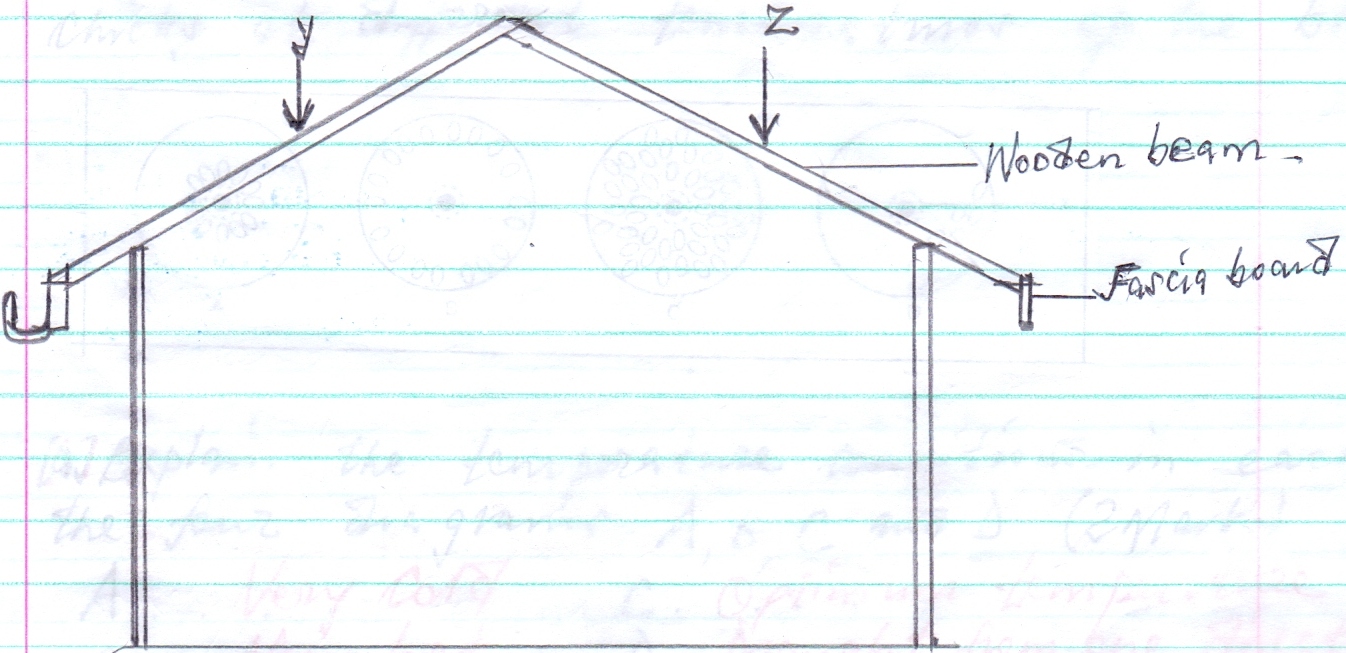 [a]Assuming that the wooden beams are strong enough to hold the roof load .What is the most likely thing to happen when the roof load exerted presses at point Y and Z .[1mark]………………………………………………………………………………………………………………………………………………………………………………………………………………………………………………………………[b]On the diagram provided draw and label two constructional features you would add to this structure in order to make it more efficient.[2marks]…………………………………………………………………………………………………………………………….[c]State two importance of the fascia board in the farm building.[2marks]……………………………………………………………………………………………………………………………………………………………………………………………………………………………………………………………..26.The following illustration show the behavior of chicks at different temperatures of the brooder.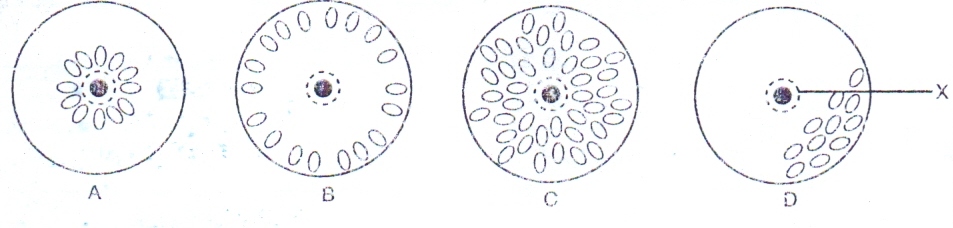 [a]Explain the temperature conditions in each of the four diagrams A ,B ,C ,and D.[2marks]A…………………………………………………B…………………………………………………………………C………………………………………………..D………………………………………………………………….[b]Give one method of assessing temperature in the brooder.[1mark]…………………………………………………………………………………………………………………………[c]Name two other behavioral observations on chicks when temperature is very high in the brooder.[2marks]……………………………………………………………………………………………………………………………………………………………………………………………………………………………………………………………………………………………………………………………………………………………………………………………..27.The illustration below shows a pig far rowing pen .Study it and answer questions that follow.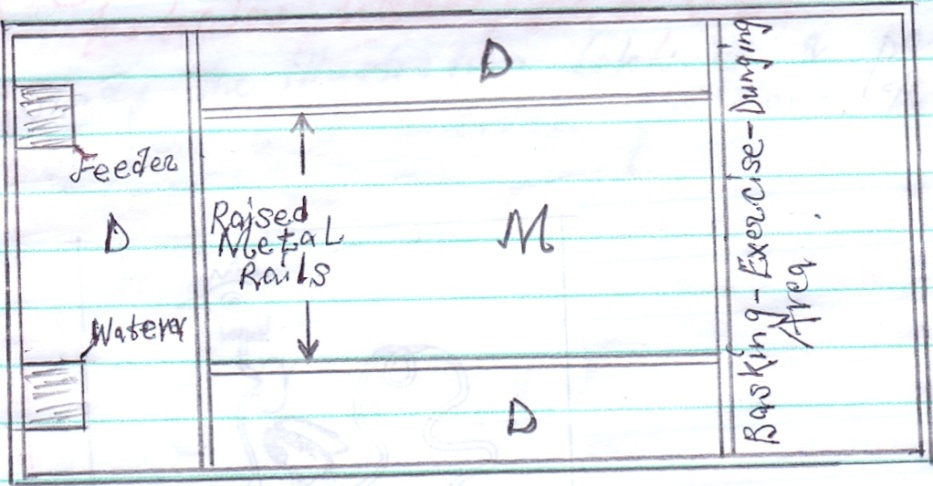 [a]What is the use of the raised metal rails.[1mark]………………………………………………………………………………………………………………………[b]Give two uses for the parts labeled D[2marks]……………………………………………………………………………………………………………………………………………………………………………………………………………………………………………………………….28.Below is an illustration representing a practice carried out in sheep. Study it and answer questions that follow.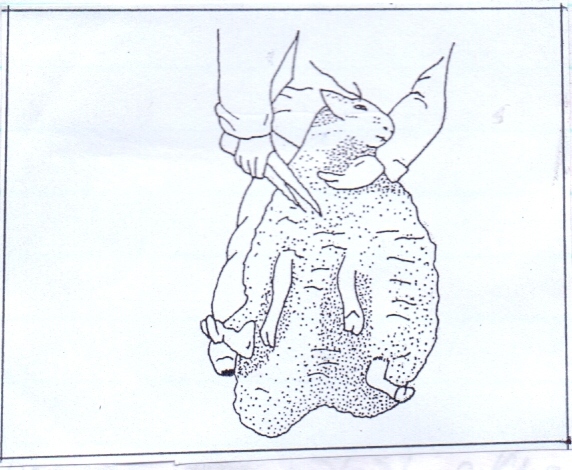 [a]Identify the practice illustrated above.[1mark]……………………………………………………………………………………………………………………………..[b]State three precautions taken when carrying out the above practice.[3marks]……………………………………………………………………………………………………………………………………………………………………………………………………………………………………………………………………………………………………………………………………………………………………………………………………………………………………………………………………………………………………………………………….29.Study the illustration below of a poultry digestive system and answer questions that follow.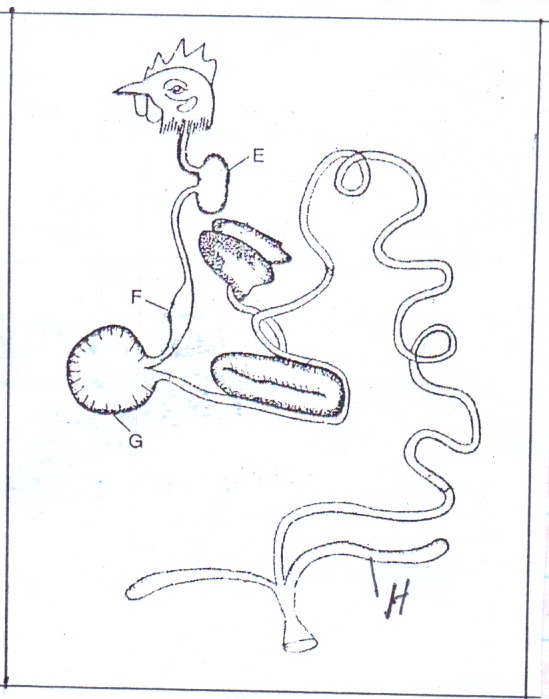 [a]Give two functions of part E.[2marks]……………………………………………………………………………………………………………………………………………………………………………………………………………………………………………………………….[b]State one function of part H.[1mark]……………………………………………………………………………………………………………………………….SECTION C [40MARKS]Answer any two questions from this section in the spaces provided after each question.30.[a]Describe ten factors that are considered during the selection of a breeding stock.[10marks] [b]Describe five effects of parasites on livestock.[5marks][c]Describe the mechanical control measures of ticks.[5marks]31.[a]Outline five reasons why bees swarm away.[5marks] [b]Discuss the preparations and practices that should be carried out on a pregnant sow 10 days before she far rows.[5marks] [c] Describe Gumboro disease under the following sub headings.Causal organism [1mark]Livestock attacked [1mark]Symptoms of the disease [6marks]Control measures [2marks]32.[a]Explain five advantages of animal draught power.[5marks] [b]Discuss the importance of lubrication system in a tractor.[4marks][c]Explain six factors considered when selecting construction materials for farm structures .[6marks] [d]Give five qualities of a good calf pen.[5marks]SECTIONQUESTIONSMAX.SCORECANDIDATES SCOREA1---2430B25—2920C30 ,31 ,322030 ,31 ,3220TOTAL SCORE90